Приложение 3к Информационному письмуЗАЯВКА НА УЧАСТИЕ В КРУГЛОМ СТОЛЕ«РАЗВИТИЕ СОВРЕМЕННОГО ПРАВА: 
НОВЫЕ ВЫЗОВЫ И ПОИСКИ ОТВЕТОВ»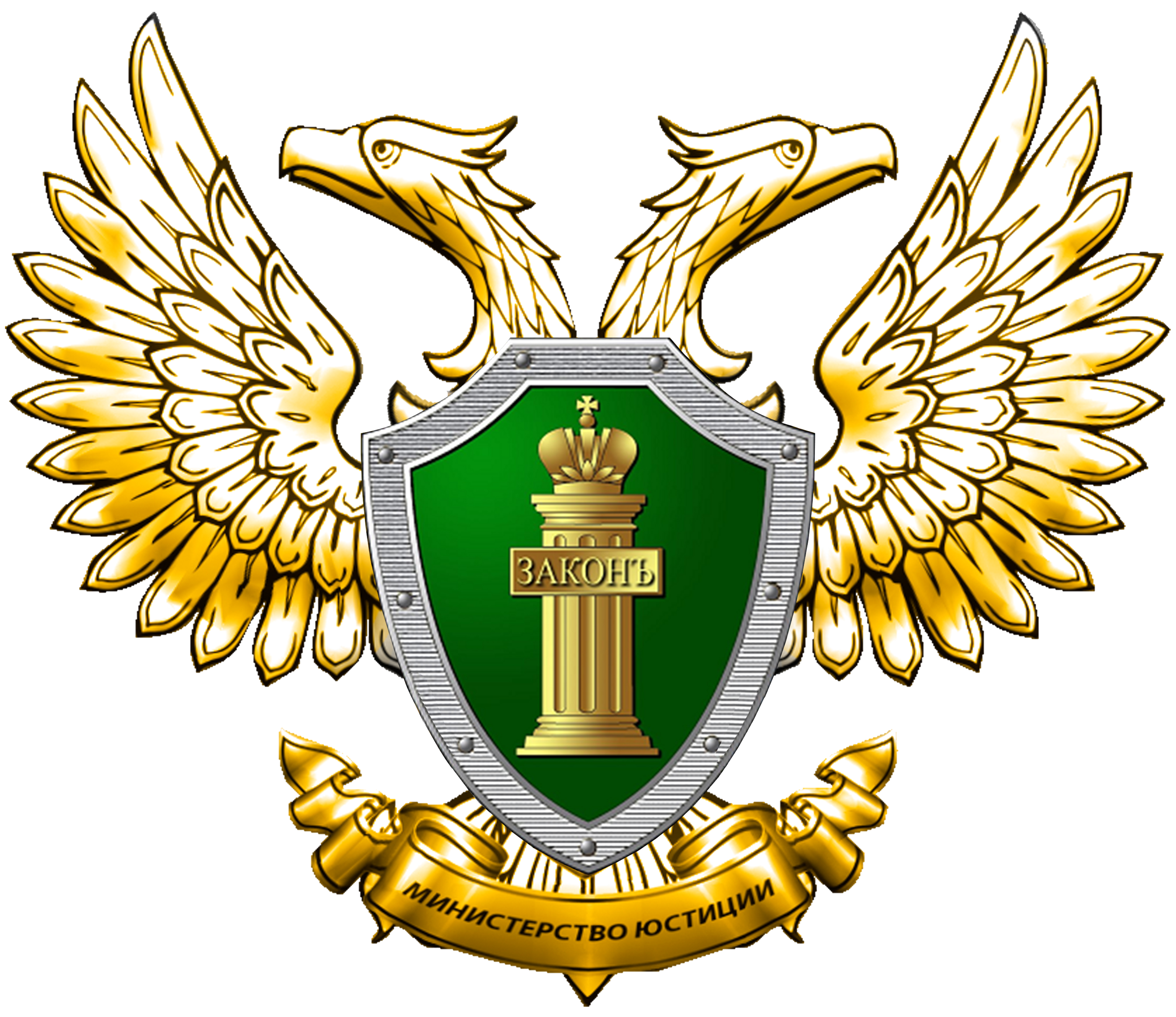 